О внесении изменений в постановлениеАдминистрации ЗАТО г. Зеленогорскаот 14.08.2018 № 152-п «Об утверждении Порядка предоставления субсидий в целях финансового обеспечения затрат, возникающих в связи с применением предельного индекса при оказании коммунальных услуг на реализацию отдельных мер по обеспечению ограничения платы граждан за коммунальные услуги»В соответствии со статьей 78 Бюджетного кодекса Российской Федерации, постановлением Правительства Российской Федерации                 от 06.09.2016 № 887 «Об общих требованиях к нормативным правовым актам, муниципальным правовым актам, регулирующим предоставление субсидий юридическим лицам (за исключением субсидий государственным (муниципальным) учреждениям), индивидуальным предпринимателям, а также физическим лицам – производителям товаров, работ, услуг», постановлением Правительства Красноярского края от 09.04.2015 № 165-п    «О реализации отдельных мер по обеспечению ограничения платы граждан за коммунальные услуги», руководствуясь Уставом города Зеленогорска,ПОСТАНОВЛЯЮ:1. Внести в постановление Администрации ЗАТО г. Зеленогорска          от 14.08.2018 № 152-п «Об утверждении Порядка предоставления субсидий в целях финансового обеспечения затрат, возникающих в связи с применением предельного индекса при оказании коммунальных услуг на реализацию отдельных мер по обеспечению ограничения платы граждан за коммунальные услуги» следующие изменения:1.1. Пункт 4 изложить в следующей редакции:«4. Контроль за выполнением настоящего постановления возложить на первого заместителя Главы ЗАТО г. Зеленогорска по жилищно-коммунальному хозяйству, архитектуре и градостроительству.».1.2. В приложении:1.2.1. В пункте 2.1:- в подпункте 3 абзац шестой изложить в следующей редакции: «- исполнитель коммунальных услуг – юридическое лицо не должен находиться в процессе реорганизации, ликвидации, банкротства, а исполнитель коммунальных услуг – индивидуальный предприниматель не должен прекратить деятельность в качестве индивидуального предпринимателя;».- дополнить подпунктом 7 следующего содержания: «7). У исполнителя коммунальных услуг должна отсутствовать просроченная (неурегулированная) задолженность по денежным обязательствам перед муниципальным образованием город Зеленогорск Красноярского края.».1.2.2. Пункт 2.2 дополнить абзацами четвертым, пятым, шестым и седьмым следующего содержания:«Исполнители коммунальных услуг, перечисленные в пункте 1.5 настоящего порядка, прилагают к заявлению:- справку о том, что сведения в Федеральную налоговую службу о процедуре реорганизации, ликвидации, банкротства не подавались;- справку  об исполнении обязанности по уплате налогов, сборов, страховых взносов, пеней, штрафов, процентов, выданную налоговым органом не ранее 10 рабочих дней до дня подачи заявления.Копии документов исполнители коммунальных услуг представляют в ОГХ на бумажном носителе лично либо направляют через отделение федеральной почтовой связи с уведомлением о вручении или в форме электронного документа, подписанного усиленной квалифицированной подписью в соответствии с Федеральным законом от 06.04.2011 № 63-ФЗ    «Об электронной подписи».».1.2.3. В пункте 2.3:- в абзаце первом слова «предусмотренные пунктом 2.2.1 приложения  № 3 к постановлению № 165-п» заменить словами «предусмотренные подпунктами «а», «б» подпункта 1 и подпунктами «а», «б» подпункта 2 пункта 2.2.1 приложения № 3 к постановлению № 165-п»;- в абзаце втором слова «предусмотренные пунктом 2.2.1 приложения   № 3 к постановлению № 165-п» заменить словами «предусмотренные подпунктами «а», «б» подпункта 1 и подпунктами «а», «б» подпункта 2 пункта 2.2.1 приложения № 3 к постановлению № 165-п.».1.2.4. Пункт 2.6 изложить в следующей редакции:«2.6. ОГХ в течение 20 рабочих дней со дня получения от исполнителя коммунальных услуг заявления и документов, указанных в пункте 2.2 настоящего порядка:1) запрашивает и получает документы и сведения в соответствии с пунктами 2.3, 2.4 настоящего порядка;2) подготавливает и направляет запросы главным администраторам доходов местного бюджета по неналоговым доходам, утвержденным решением Совета депутатов ЗАТО г. Зеленогорска о местном бюджете на соответствующий финансовый год и плановый период (далее – главные администраторы), о наличии или об отсутствии у исполнителя коммунальных услуг просроченной (неурегулированной) задолженности перед муниципальным образованием город Зеленогорск Красноярского края. Информация предоставляется в ОГХ главными администраторами в течение 3 рабочих дней со дня получения запросов ОГХ. 3) рассматривает заявление, поступившие и представленные исполнителем коммунальных услуг документы на предмет:- соблюдения исполнителем коммунальных услуг условий, указанных в пункте 2.1 настоящего порядка;- соответствия представленных исполнителем коммунальных услуг заявления и документов требованиям, установленным пунктами 2.2, 2.2.1, 2.3, 2.3.1 приложения № 3 к постановлению № 165-п.».1.2.5. В пункте 2.7 абзац третий изложить в следующей редакции:«- в течение 3 рабочих дней со дня получения ответов от главных администраторов о наличии или об отсутствии просроченной (неурегулированной) задолженности перед муниципальным образованием город Зеленогорск Красноярского края принимает решение о предоставлении или об отказе в предоставлении компенсации по основаниям, предусмотренным пунктом 5 статьи 3 Закона края № 7-2835.».1.2.6. Пункт 2.8 изложить в следующей редакции:«2.8. В распоряжении Администрации ЗАТО г. Зеленогорска о предоставлении компенсации исполнителю коммунальных услуг (далее – распоряжение о предоставлении компенсации) указываются: размер компенсации и период, в течение которого должна производиться компенсация в соответствии с требованиями пункта 1.9 приложения № 1 к постановлению № 165-п, наименование исполнителя коммунальных услуг, которому предоставляется компенсация. Распоряжение о предоставлении компенсации направляется общим отделом Администрации ЗАТО                     г. Зеленогорска исполнителю коммунальных услуг в течение 3 рабочих дней со дня его принятия.».2. Настоящее постановление вступает в силу в день, следующий за днем его опубликования в газете «Панорама», и распространяется на правоотношения, возникшие с 01.01.2019.Глава ЗАТО г. Зеленогорска                                                         М.В. Сперанский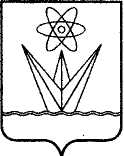 АДМИНИСТРАЦИЯЗАКРЫТОГО АДМИНИСТРАТИВНО – ТЕРРИТОРИАЛЬНОГО ОБРАЗОВАНИЯ  ГОРОДА  ЗЕЛЕНОГОРСКА КРАСНОЯРСКОГО КРАЯП О С Т А Н О В Л Е Н И ЕАДМИНИСТРАЦИЯЗАКРЫТОГО АДМИНИСТРАТИВНО – ТЕРРИТОРИАЛЬНОГО ОБРАЗОВАНИЯ  ГОРОДА  ЗЕЛЕНОГОРСКА КРАСНОЯРСКОГО КРАЯП О С Т А Н О В Л Е Н И ЕАДМИНИСТРАЦИЯЗАКРЫТОГО АДМИНИСТРАТИВНО – ТЕРРИТОРИАЛЬНОГО ОБРАЗОВАНИЯ  ГОРОДА  ЗЕЛЕНОГОРСКА КРАСНОЯРСКОГО КРАЯП О С Т А Н О В Л Е Н И ЕАДМИНИСТРАЦИЯЗАКРЫТОГО АДМИНИСТРАТИВНО – ТЕРРИТОРИАЛЬНОГО ОБРАЗОВАНИЯ  ГОРОДА  ЗЕЛЕНОГОРСКА КРАСНОЯРСКОГО КРАЯП О С Т А Н О В Л Е Н И ЕАДМИНИСТРАЦИЯЗАКРЫТОГО АДМИНИСТРАТИВНО – ТЕРРИТОРИАЛЬНОГО ОБРАЗОВАНИЯ  ГОРОДА  ЗЕЛЕНОГОРСКА КРАСНОЯРСКОГО КРАЯП О С Т А Н О В Л Е Н И Е  07.06.2019      г. Зеленогорск                     г. Зеленогорск                       №   96-п